Приложение № 2 к Плану мероприятий по организации ярмарок на территории ЗАТО Звёздный в 2023 годуСхема размещения мест для продажи товаров (выполнения работ, оказания услуг) на ярмарках22.02.2023, 26.02.2023, 07.03.2023, 21-24.12.2023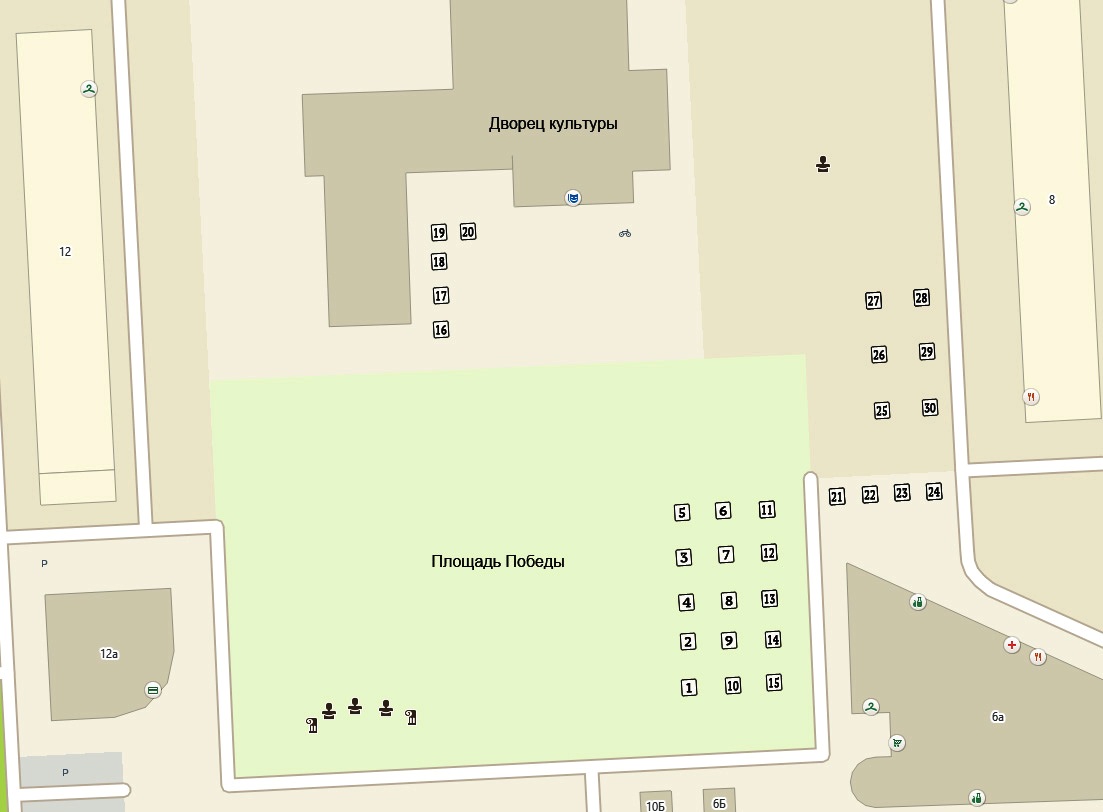 